О внесении изменений  в постановление администрации  Атнарского сельского поселения  от  30.06.2016 №60  «Об утверждении административного регламента администрации Атнарского сельского поселения Красночетайского района Чувашской Республики  по исполнению муниципальной функции по осуществлению  муниципального контроля за  сохранностью автомобильных  дорог местного значения в границах населенных пунктов  Атнарского сельского поселения Красночетайского района   Чувашской Республики»          В связи принятием Федерального закона от 25.12.2018 №480-ФЗ « О  внесении изменений в Федеральный закон « О защите прав юридических лиц и  индивидуальных предпринимателей при осуществлении  государственного контроля (надзора)  и муниципального контроля»  и статью 35 Федерального закона « о водоснабжении и водоотведении» внесены изменения в Федеральный закон от 26 декабря 2008 года № 294 ФЗ «О защите прав юридических лиц и  индивидуальных предпринимателей при осуществлении  государственного контроля ( надзора)  и муниципального контроля» администрация  Атнарского сельского поселения Красночетайского района Чувашской Республики   п о с т а н о в л я е т:Внести изменение  в постановление администрации  Атнарского  сельского поселения  от  30.06.2016 №60  «Об утверждении  административного регламента администрации Атнарского сельского поселения Красночетайского района Чувашской Республики  по  исполнению муниципальной функции по осуществлению  муниципального  контроля за  сохранностью автомобильных  дорог местного значения  в границах населенных пунктов  Атнарского сельского поселения  Красночетайского района   Чувашской Республики»  и добавить  пункт 3.2.5. следующего содержания:« 3.2.5. Плановые проверки в отношении юридических лиц, индивидуальных предпринимателей, отнесенных в соответствии со статьей 4 Федерального закона от 24 июля 2007 года N 209-ФЗ "О развитии малого и среднего предпринимательства в Российской Федерации" к субъектам малого предпринимательства, сведения о которых включены в единый реестр субъектов малого и среднего предпринимательства, не проводятся с 1 января 2019 года по 31 декабря 2020 года, за исключением:1) плановых проверок, проводимых в рамках видов государственного контроля (надзора), по которым установлены категории риска, классы (категории) опасности, а также критерии отнесения деятельности юридических лиц, индивидуальных предпринимателей и (или) используемых ими производственных объектов к определенной категории риска либо определенному классу (категории) опасности;2) плановых проверок юридических лиц, индивидуальных предпринимателей, осуществляющих виды деятельности, перечень которых устанавливается Правительством Российской Федерации в соответствии с частью 9 статьи 9 настоящего Федерального закона;3) плановых проверок юридических лиц, индивидуальных предпринимателей при наличии у органа государственного контроля (надзора), органа муниципального контроля информации о том, что в отношении указанных лиц ранее было вынесено вступившее в законную силу постановление о назначении административного наказания за совершение грубого нарушения, определенного в соответствии с Кодексом Российской Федерации об административных правонарушениях, или административного наказания в виде дисквалификации или административного приостановления деятельности либо принято решение о приостановлении и (или) аннулировании лицензии, выданной в соответствии с Федеральным законом от 4 мая 2011 года N 99-ФЗ "О лицензировании отдельных видов деятельности", и с даты окончания проведения проверки, по результатам которой вынесено такое постановление либо принято такое решение, прошло менее трех лет. При этом в ежегодном плане проведения плановых проверок помимо сведений, предусмотренных частью 4 статьи 9 настоящего Федерального закона, приводится информация об указанном постановлении или решении, дате их вступления в законную силу и дате окончания проведения проверки, по результатам которой вынесено такое постановление либо принято такое решение;4) плановых проверок, проводимых по лицензируемым видам деятельности в отношении осуществляющих их юридических лиц, индивидуальных предпринимателей.Настоящее постановление  вступает в силу после официального опубликования в печатном издании « Вестник Атнарского сельского поселения».Контроль за выполнением настоящего постановления оставляю за собой.Глава администрации Атнарского сельского поселения                   А.А.Наумова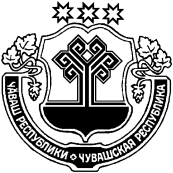 ЧĂВАШ РЕСПУБЛИКИХĔРЛĔ ЧУТАЙ  РАЙОНĚ ЧУВАШСКАЯ РЕСПУБЛИКА КРАСНОЧЕТАЙСКИЙ  РАЙОН         АТНАР ЯЛ ПОСЕЛЕНИЙĚН АДМИНИСТРАЦИĚ ЙЫШĂНУ14.05.2019  №38Атнар сали                 АДМИНИСТРАЦИЯАТНАРСКОГО  СЕЛЬСКОГОПОСЕЛЕНИЯ                   ПОСТАНОВЛЕНИЕ14.05.2019  №38     село Атнары